1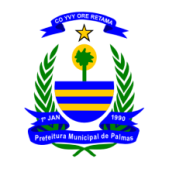 Fundação Municipal de Meio Ambiente de PalmasDiretoria de Controle AmbientalGerência de Licenciamento AmbientalMODELO PARA PUBLICAÇÃO DO PEDIDO DE LICENCIAMENTO AMBIENTALDe acordo com o Art. 10 da Resolução 237/97 e o Art. 9º do Decreto Municipal nº 244, de 05/03/2002, deverá ser realizada a devida publicidade do requerimento de licenciamento ambiental. Utilizar, para a publicidade o modelo abaixo.EDITAL DE COMUNICAÇÃOA empresa ____________________, CNPJ nº ______________, torna público que requereu à Fundação Municipal de Meio Ambiente de Palmas a ________________ para a atividade de ____________, com endereço na _______________. O empreendimento se enquadra nas resoluções CONAMA n.º 001/86 e 237/97, na Lei Municipal 1011/2011 e Decreto Municipal 244/2002, que dispõem sobre o licenciamento ambiental.Para publicação no Diário Oficial de Palmas, seguir as seguintes orientações: 1º  Digitar o EDITAL DE COMUNICAÇÃO no Word;2º  Encaminhar o EDITAL DE COMUNICAÇÃO digitado para o seguinte e-mail:                                           diariooficialpalmas@gmail.com;3º  Aguardar o envio via e-mail, pelo servidor responsável do Diário Oficial, da metragem ( altura da publicação em cm) a ser publicada;4º  De posse da metragem (altura da publicação em cm), emitir o DAM (Documento de Arrecadação Municipal) no site da Prefeitura Municipal de Palmas ( Emissão de DAM online -  publicação no Diário Oficial do Município de Palmas - Código 1779)  OU pessoalmente no Resolve Palmas, senha: Imediatos ou Protocolados;5º Após o pagamento, enviar o DAM e o comprovante de pagamento, digitalizados, para o e-mail do Diário Oficial: diariooficialpalmas@gmail.com.Em caso de dúvida, contactar o Diário Oficial do Município através do telefone (63) 2111-2507.Regras para a publicação:Jornal de Grande Circulação no estado (uma edição):Publicar no 1º Caderno, corpo 07 (sete) ou superior.Diário oficial (uma edição)Obedecer aos critérios constantes da Portaria 011/69, de 30 de junho de 1983, da Diretoria Geral de Departamento de Imprensa Nacional. Observar as regras do diário oficial quanto ao tamanho da fonte, página de publicação, dentre outros.Obs.: Trazer a página inteira contendo o edital de comunicação e anexar ao requerimento do pedido da Licença (LMP, LMI, LMO e/ou LAS), juntamente com os demais documentos solicitados (relação de documentos disponível no site: resolve.palmas.to.gov.br   ->  serviços   –>  digitar o nome da licença).Exemplo de publicação:Diário Oficial do Município de Palmas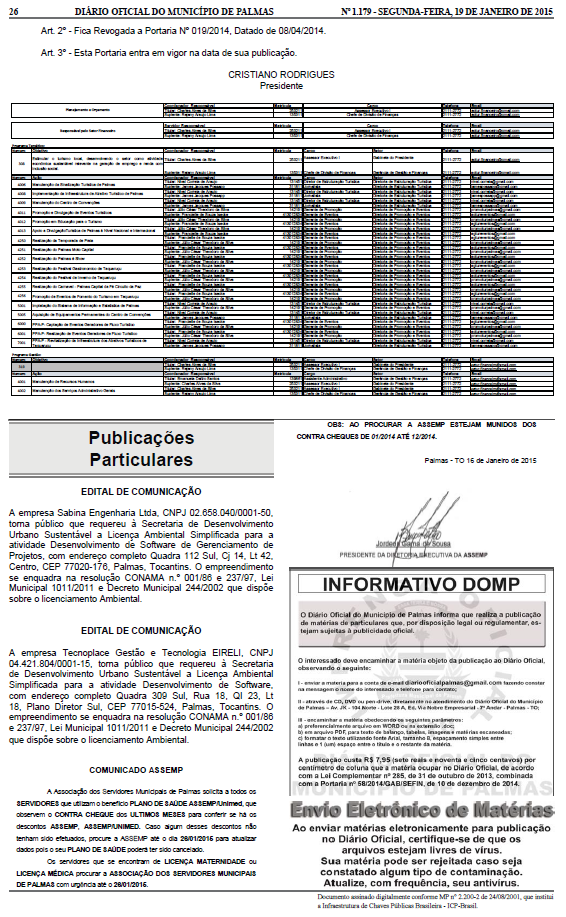 